המכינה הקדם צבאית "נחשון" - המדרשה הישראלית למנהיגות חברתית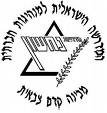 מחזור י"ז שדרות, 2013-14, התשע"ד שבוע 9, קמפוס רמה"ג, 	יום א03/11/13 ל חשוןיום ב04/11/13 א כסלויום ג05/11/13 ב כסלויום ד06/11/13 ג כסלויום ה07/11/13 ד כסלויום ו08/11/13 ה כסלונגה מיכלנגהמיכל- דניאלדניאלאושרת + טל .ו.עדן.ד.+ מתנאלליאור.מ.+ סרגיישוהם+ סאםטל.ב.+ זוהרעדן.ה.+ אדרעדן.א.+ שקד.ק.שקד.ה.+איתיאורלי+אלאמואורי.ס.+אלארוחת בוקרארוחת בוקרארוחת בוקרארוחת בוקרארוחת בוקרארוחת בוקר7:00יציאה, כביש 68:00גמלא (דניאל)נחל ג'ילבון 5:30מד"ס זריחה באורטל.בוקר09:00 – כולם אלרוםנסיעהגמלא (דניאל)נחל ג'ילבון8:00נבי חזורי קלעת נמרוד (נגה)דרוזים ברמה (חיצוני)אנדרטת אגוז (ליאור.מ.)(כולם) הרצאה וסרט עמק הבכאתא"ל יוס אלדרדגניהטל.ו.גמלא( הדרכת נשרים -11:30-12:30)נחל ג'ילבון11:00- א.צ מוקדמת +נסיעה לחרמון(כולם) סיור ותצפית"עוז 77"גדות- מיכלעמק החולה- עדן.ד.נסיעה לארוחת צהרייםנחל ג'ילבון12:00 – כולם החרמוןנגב כינרות- רמוןוצהריםשבתשלוםארוחת צהרים בגדותארוחת צהריםעין אניעםארוחת צהרים ארוחת צהרים עין תאופיקתל פאחר- דניאל14:00נטור- איילת קאופמןנחל ג'ילבון עד 15:00נסיעה לאורטלמור"ק החרמוןסיכום שבוע14:30 – נסיעה ופיזורדרך כביש החוףתל אביב-ארלוזורובשדרותפרשת ויצאנסיעהלאורטל16:00- תל סאקי (יחד עם מצודה באותו זמן)זמן התארגנות ומקלחותמור"ק החרמוןעד 16:00פרשת ויצאמדס19:00 –קסם הגולן (קצרין)המיצג,הדגם שיחה על הגולן אבי זעירא יו"ר ועד מתישבי הגולן לשעבר18:30 ארוחת ערבפרשת השבוע- ח. למידהפרשת ויצאארוחת ערבארוחת ערב (21:00)19:30רונן נחושתן"לחיות ברמה"ארוחת ערבארוחת ערב21:00אורי הייטנר- על ראשית ההתיישבותשינה מוקדמתח. קבוצהעיבוד יוםעיבוד יוםעיבוד יוםעיבוד יום